Trainee Student applicants should also complete the registration form.  https://www.surveymonkey.ca/r/VVD6MJXCo-Supervisor 1 (required) Co-Supervisor 2 (required for funding)Lay Summary of Proposed Research (suitable for public release):Trainee Statement of Intent (trainee to complete):Benefit to Student (supervisor to complete):STIPEND Details (omit if no funds requested)         No funding requestedINSPIRE Request cannot exceed MSc: $9000, PhD: $10,500, PDF: $22,000SCHEDULESupervisors may apply for funding to start in January 2023,  Other start dates may be consideredINSTRUCTIONS FOR SUBMISSIONEmail to inspire@usask.ca a single .PDF file, name TraineeName.Department.INSPIRE-Application.pdf. Include all documents in the following order: 	This completed application form 	One page description of research activity and relevance to synchrotron-based research. Describe unique techniques, questions, applications, collaborations, specific funding. Use NSERC format: https://www.nserc-crsng.gc.ca/ResearchPortal-PortailDeRecherche/standards_eng.asp	Trainee CV (2 page abbreviated format)	Co-supervisor 1 CV (2 page abbreviated format; not needed for CREATE co-applicant)	Co-supervisor 2 CV (if applicable; 2 page abbreviated format; not needed for CREATE co-applicant)	Copy of Trainee TranscriptsOTHER DOCUMENTATION (separate from e-mailed document PDF – do not attach)	Complete trainee registration form https://www.surveymonkey.ca/r/VVD6MJX	MSc and PhD candidates: submit application to College of Graduate and Postdoctoral Studies through the department of their primary supervisor.	PDF candidates: Arrange for one letter of reference to be sent by referee directly to inspire@usask.ca. Letter should not be from your proposed INSPIRE supervisor.SIGN by providing a picture or scan of your signature:Student Name(First, Last)Proposed home unit or department, institutionSelect proposed INSPIRE Fellowship type:Select proposed INSPIRE Fellowship type:MScPhDPDFSupervisor Name (First, Last)InstitutionDepartment or unitPosition/TitlePhone #emailEngagement: (Check all that apply)Take EDI Training	Lead tour of unique facility	Teach Elective courseMember of Mentorship Circle				Present Guest Lecture Attend INSPIRE events	Career connections	Teach in Core CourseTake EDI Training	Lead tour of unique facility	Teach Elective courseMember of Mentorship Circle				Present Guest Lecture Attend INSPIRE events	Career connections	Teach in Core CourseTake EDI Training	Lead tour of unique facility	Teach Elective courseMember of Mentorship Circle				Present Guest Lecture Attend INSPIRE events	Career connections	Teach in Core CourseTake EDI Training	Lead tour of unique facility	Teach Elective courseMember of Mentorship Circle				Present Guest Lecture Attend INSPIRE events	Career connections	Teach in Core CourseSupervisors are asked to help ensure success of INSPIRE. Provide specific details on how you will contribute to INSPIRE, e.g. List electives, seminar topics, other special expertiseSupervisors are asked to help ensure success of INSPIRE. Provide specific details on how you will contribute to INSPIRE, e.g. List electives, seminar topics, other special expertiseSupervisor Name (First, Last)InstitutionDepartment or unitPosition/TitlePhone #emailEngagement: (Check all that apply)Take EDI Training	Lead tour of unique facility	Teach Elective courseMember of Mentorship Circle				Present Guest Lecture Attend INSPIRE events	Career connections	Teach in Core CourseTake EDI Training	Lead tour of unique facility	Teach Elective courseMember of Mentorship Circle				Present Guest Lecture Attend INSPIRE events	Career connections	Teach in Core CourseTake EDI Training	Lead tour of unique facility	Teach Elective courseMember of Mentorship Circle				Present Guest Lecture Attend INSPIRE events	Career connections	Teach in Core CourseTake EDI Training	Lead tour of unique facility	Teach Elective courseMember of Mentorship Circle				Present Guest Lecture Attend INSPIRE events	Career connections	Teach in Core CourseSupervisors are asked to help ensure success of INSPIRE. Provide specific details on how you will contribute to INSPIRE, e.g. List electives, seminar topics, other special expertiseSupervisors are asked to help ensure success of INSPIRE. Provide specific details on how you will contribute to INSPIRE, e.g. List electives, seminar topics, other special expertiseProposed Project TitleLay Project Abstract: Maximum 7 lines or approximately 500 charactersLay Project Abstract: Maximum 7 lines or approximately 500 charactersLay Project Abstract: Maximum 7 lines or approximately 500 charactersSelect all categories which apply to the proposed research:Select all categories which apply to the proposed research:Select all categories which apply to the proposed research: Synchrotron technologies (development of accelerators, beamlines, detectors and related activities) Synchrotron technologies (development of accelerators, beamlines, detectors and related activities) Synchrotron technologies (development of accelerators, beamlines, detectors and related activities) Environmental science and agriculture Environmental science and agriculture Health and life sciences Natural resources and energy Natural resources and energy Advanced materialsWhy do you want to be part of INSPIRE? What opportunities are important to you? How would you like to contribute?Why do you want your student to participate in INSPIRE?Source of FundsDetailsAmount per YearINSPIRE Request1 Matching funding    Merit bonusExternal Scholarship(s)Internal Scholarship(s)Supervisor StipendOther SourcesTotal Proposed Stipend2Start Date of Graduate Program (If earlier than Fellowship request)Requested Start Date of FellowshipProposed End Date of FellowshipStudent SignatureCo-Supervisor 1 SignatureCo-Supervisor 2 Signature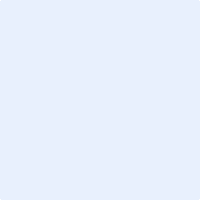 